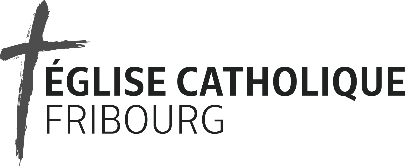 Célébration de l’éveil à la foi Confions nos familles à MarieDate, heure, lieu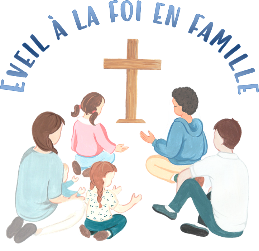 Quoi ?Description Qui ?TempsL’accueil dans la communauté chrétienne Répétition du chantSigne de croix5 min.Liturgie de la Parole 

Un pèlerinage :Étape 1 : NoëlUn jour Marie et Joseph durent partir loin de Nazareth, 
pour y inscrire leur nom, dans une petite ville, au-delà des montagnes de Judée, appelée Bethléem.Or, le moment était arrivé où Marie devait enfanter. Joseph cherchait un logement, mais il n’y avait pas de place et personne ne voulait d’eux…Alors, ils trouvèrent une grotte dans la campagne, un endroit où couchaient sans doute des animaux, et ils s’y installèrent. C’est là que naquit Jésus, pauvrement, simplement !Marie enveloppa de langes son petit garçon et le prit dans ses bras. Elle le contemplait avec amour… Joseph aussi regardait ce tout petit enfant qui était Dieu !Nous célébrons ce grand événement, le plus grand qui ne se soit jamais passé sur terre, dans la nuit de Noël. En cette nuit, le ciel a touché la terre, le Fils de Dieu lui-même est venu habiter chez les hommes.Une animatriceIllustré par des silhouettes5 min.ChantJe vous salue MarieDéplacement à l’étape 2Étape 2 : NazarethJésus grandit et il devint un petit garçon. Il se développait, se remplissait de Sagesse, et la grâce de Dieu reposait sur lui !La croissance de Jésus est vraiment un mystère, car il était vraiment homme, vraiment enfant, et en même temps vraiment Dieu, mais sa divinité était cachée…En l’apercevant, les gens disaient : Tiens, c’est le petit garçon de Marie !Ils ne pouvaient pas penser que c’était le Fils de Dieu !Marie, elle, le savait, Joseph aussi… Tous les deux étaient dans l’admiration !Jésus menait une vie comme celle de tous les enfants de son âge.Il aimait beaucoup Joseph et Marie, il les aidait, leur obéissait…Avec eux, il priait le Père !Marie enseignait à Jésus tout ce qu’il devait apprendre…Elle l’éduquait comme une mère éduque son enfant.Jésus l’écoutait…La regardait…Il devait comprendre tant des choses en la regardant !Il remerciait son Père de lui avoir donné une telle maman !Un (e) animateur(trice) Illustré par des silhouettes5 min.ChantJe vous salue MarieDéplacement à l’étape 3Étape 3 : La missionVers l’âge de trente ans, Jésus quitta Nazareth et Marie. Il fallait maintenant qu’il parle de son Père aux hommes. C’est pour cela qu’il avait été envoyé. Pendant trois ans, il parcourut les chemins de la Palestine. Marie l’écoutait et l’accompagnait de loin.Il a dû aussi souffrir. Il a dû mourir sur la croix. Devant le désastre de son Calvaire,
les disciples bouleversés par les derniers évènements de sa vie s’étaient enfuis. Au pied de la croix. Il ne resta que Marie, la maman de Jésus et Jean, son ami. Avant de mourir, Jésus confia Marie à Jean, et il dit à sa mère : Voici ton fils !C’est-à-dire : Désormais, Marie, tous les hommes sont tes enfants…Et tu deviens leur mère ! Je te les laisse, garde-les !Un(e) animateur(trice) Illustré par des silhouettes5 min.ChantJe vous salue MarieDéplacement devant la statue de Marie (l’oratoire ou la silhouette de Marie)Un temps d’intériorisation, de prière Deux paniers : Dans un : les fleursDans l’autre : feuilles de papier +feutresLes enfants prennent des fleurs pour les offrir à Marie, les parents écrivent sur les feuilles les titres de Marie, des sanctuaires qui leur sont chers (p.ex. : ND de Lourdes, ND de Fatima, ND de Marches etc.)On dépose les fleurs devant Marie et on colle les banderoles avec les titres autour de la silhouette.Un (e) animateur(rice)5 min.Consécration des familles à MarieSeigneur notre Dieu, 
nous sommes tes enfants.
Nous venons non seulement t’ouvrir nos cœurs,
mais te les donner tout entiers. 
Prends-les et garde-les près du tien. 
Que tout en nous exprime notre amour pour toi.
Seigneur Jésus, nous te rendons grâce de nous avoir donné Marie au pied de la croix, de nous l’avoir donnée comme Mère et comme modèle à imiter.Protège notre famille.Donne-nous de nous aimer toujours davantage et de servir les autres comme tu as servi Dieu le Père.AMENPrêtre5 min.ChantJe vous salue MarieL’envoi Bénédiction des famillesPrêtreGoûter